ALLEGATO 3DICHIARAZIONE SOSTITUTIVA DI CERTIFICAZIONE (art.46 DPR 445/2000)Il sottoscritto 	nato 	Prov. 	il	in qualità di titolare / legale rappresentante della ditta/società			con sede legale in 	Prov. 	Via 	_ n. 	Codice Fiscale 	Partita IVA  	consapevole delle sanzioni penali, nel caso di dichiarazioni non veritiere, di formazione o uso di atti falsi, richiamate dall’art.76 del DPR 445/2000;DICHIARAche il medesimo e la ditta/società da lui rappresentata non sono mai incorsi in provvedimenti che comportano l’incapacità a contrattare con la Pubblica Amministrazione;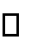 di essere in regola con gli obblighi relativi al pagamento dei contributi previdenziali ed assistenziali per eventuali lavoratori dipendenti;di essere iscritto alla CCIAA di 	al n. 		in data  		 alla seguente categoria _ 				; (eventualmente) in quanto cooperativa o consorzio di cooperative, di essere	regolarmenteiscritta	nel	registro	prefettizio	/	schedario	generale	della	cooperazione	di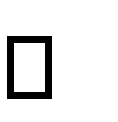 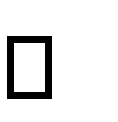 di essere iscritto all’INPS sede di di essere iscritto all’INAIL sede dimatricola n. matricola n.di non avere riportato condanne penali e di non avere procedimenti penali pendentiche nulla risulta a proprio carico nel casellario giudiziale generale alla Procura della Repubblica presso il Tribunale di  	di non essere in stato di fallimento, di liquidazione ovvero di non avere in corso procedimenti per la dichiarazione di una di tali situazioni;di non aver subito condanne con sentenze passate in giudicato, per qualsiasi reato che incida sulla propria moralità professionale, o per delitti finanziari;di non essere stato sottoposto a misura di prevenzione e di non essere a conoscenza della esistenza a proprio carico e dei propri conviventi di procedimenti in corso per l’applicazione delle misure di prevenzione di cui alla Legge 575/1965 come succ. integrata e modificata né di cause ostative all’iscrizione negli albi di appaltatori o fornitori pubblici;di non essere a  conoscenza che  nei  confronti  della ditta/consorzio/società	di cui il sottoscritto è il legale rappresentante dal 	sussista alcun provvedimento giudiziario di interdizione disposto ai sensi della Legge 575/1965 come succ. integrata e modificata e che conseguentemente non sussistono cause di divieto, decadenza o sospensione di cui alla Legge 575/1965 come succ. integrata e modificatadi accettare senza condizione o riserva alcuna, tutte le norme e disposizioni contenute nella procedura di gara/lettera invito;di applicare a favore dei lavoratori dipendenti condizioni giuridiche retributive non inferiori a quelle risultanti dai Contratti di lavoro;che non sussistono a proprio carico ed a carico dell’impresa rappresentata procedimenti in corso per l’applicazione delle misure di prevenzione di cui all’art.3 della Legge 1423/1956 o di alcuna delle cause ostative previste dall’art.10 della Legge 575/1965 come succ. integrata e modificata;di essere in regola con gli obblighi fiscali;che nei confronti dell’impresa non è stata irrogata la sanzione amministrativa dell’interdizione all’esercizio dell’attività o del divieto di contrarre con la Pubblica Amministrazione di fui all’art.9 comma 2 lett.a) e c) del D.Lgs.231/2001;che la impresa non si è avvalsa dei piani individuali di emersione di cui alla Legge 383/2001 ovvero che si è avvalsa dei piani individuali di emersione di cui alla Legge 383/2001 e che il periodo di emersione si è concluso;di disporre di organico adeguato allo svolgimento delle prestazioni richieste;che non si trova in alcuna delle posizioni o condizioni ostative previste dalla vigente legislazione in materia di lotta alla delinquenza di tipo mafioso;che la ditta è in regola con le norme di cui al D.lgs. 81/08 e con la normativa vigente in materia di sicurezza e igiene del lavoro;che la ditta/società ha preso piena conoscenza della natura della gara e di tutte le circostanze generali e speciali che possono aver influito sulla determinazione dell’offerta;che la ditta/società, se invitata, accetta integralmente i contenuti della lettera di invito/avviso, Capitolato Tecnico, Disciplinare di gara e che si impegna, in caso di aggiudicazione, a sottoscrivere il relativo contratto;che la ditta/società è informata delle finalità e delle modalità di trattamento dei dati personali riportati nella presente dichiarazione sostitutiva, autorizzandone il trattamento ai sensi del D.Lgs. 196/2003.-Data  	(Timbro della Ditta/Società)Firma del titolare o legale rappresentanteAi sensi dell’art.38 del D.P.R. 28/12/2000 n° 445 la dichiarazione è sottoscritta e presentata all’Istituto unitamente a copia fotostatica non autenticata di un documento di identità del sottoscrittore.ALLEGATO 3/bisDICHIARAZIONE SOSTITUTIVA DI CERTIFICAZIONE (art.46 DPR 445/2000)Il sottoscritto 	nato a 	Prov. 	il 	in qualità di titolare / legale rappresentante della ditta 	 con sede legale in 	Prov.	Via 	n.  	Codice Fiscale 	Partita IVA  	consapevole delle sanzioni penali, nel caso di dichiarazioni non veritiere, di formazione o uso di atti falsi, richiamate dall’art.76 del DPR 445/2000;DICHIARAdi non trovarsi in situazioni di controllo o di collegamento (formale e/o sostanziale) con altri concorrenti e che non si è accordato e non si accorderà con altri partecipanti alla selezione;che non sub-appalterà lavorazioni di alcun tipo ad altre imprese partecipanti alla selezione – in forma singola o associata – ed è consapevole che, in caso contrario tali sub-appalti non saranno autorizzati;che la propria offerta è improntata a serietà, integrità, indipendenza e segretezza,di impegnarsi a conformare i propri comportamenti ai principi di lealtà, trasparenza e correttezzache non si è accordato e non si accorderà con altri partecipanti alla gara per limitare od eludere in alcun  modo la concorrenzache in caso di aggiudicazione si obbliga espressamente a segnalare qualsiasi tentativo di turbativa, irregolarità o distorsione nelle fasi di svolgimento della gara e/o durante l’esecuzione del contratto, da parte di ogni interessato o addetto o di chiunque possa influenzare le decisioni relative alla selezione in oggettodi obbligarsi espressamente a collaborare con le forze di Polizia , denunciando ogni tentativo di estorsione, intimidazione o condizionamento di natura criminale ( richiesta di tangenti, pressioni per indirizzare l’assunzione di personale o l’affidamento di sub-appalti a determinate imprese, danneggiamenti/furti di beni personali o in cantiere, ecc.)Data  	(Timbro della Ditta/Società)Firma del titolare o legale rappresentanteAi sensi dell’art.38 del D.P.R. 28/12/2000 n° 445 la dichiarazione è sottoscritta e presentata all’Istituto unitamente a copia fotostatica non autenticata di un documento di identità del sottoscrittore.